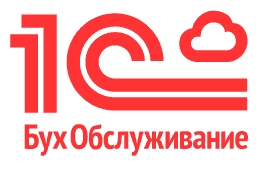 Расчетный период оказания услуг для тарифного плана «1С:БухОбслуживание. Заработная плата» определен равным одному календарному месяцу.Стоимость услуг по тарифному плану «1С:БухОбслуживание. Заработная плата» определяется ежемесячно по Прайс-листу.№Услуги тарифного плана «1С:БухОбслуживание. Заработная плата»1Предоставление лицензии на право пользования ПП 1С:Зарплата и Управление персоналом 3.0 путем предоставления удаленного доступа к серверу Исполнителя, на котором развернуто приложение2Расчет заработной платы24 раза в месяц: аванс, основной расчет, 2 межрасчета2Сбор и систематизация информации для расчета заработной  платы2Ввод  и контроль ввода начислений, удержаний  по заработной плате2Расчет заработной платы по системе оплаты труда Заказчика, расчет компенсаций, предусмотренных действующим законодательством РК к датам, установленным для выплаты аванса/заработной платы. 2Межрасчет  по срокам, согласованным в Графике взаимодействия2Формирование документов на выплату заработной платы (Платежная ведомость в кассу, Расчетно-платежная ведомость в кассу, Единое платежное поручение (свифт файл)  для выплаты заработной платы всем работникам, расчет отпуска работника, компенсация за неиспользованный отпуск при прекращении (расторжении) трудового договора)21 раз в месяц2Расчет налогов и сборов с ФОТ2Формирование платежных поручений на уплату налогов и сборов с ФОТ2Формирование расчетных листков для работников Заказчика в одном электронном файле или в печатном виде в одном конвертеФормирование отчета: отражение заработной платы в регламентированном учете (бухгалтерские проводки)3Составление и сдача отчетности по электронным каналам связи3Генерация ключей ЭЦП Заказчика (один раз при подключении к тарифному плану 1С:БухОбслуживание)31 раз в месяц3Формирование и сдача статистической отчетности  по электронным каналам связи 31 раз в квартал3Формирование и сдача статистического отчета «Отчет по труду» (Форма № 1-Т)» / средняя численность работников заказчика превышает 100 человекпо электронным каналам связи 3Формирование и сдача обязательных форм отчетности по основному подразделению Заказчика по налогам и взносам с ФОТ (Декларация по ИПН и социальному налогу)31 раз в год 3Формирование и сдача сведений о среднесписочной численности работников за предшествующий календарный год3Формирование и сдача отчета о численности и потребности в кадрах крупных и средних предприятий3Формирование и сдача сведений о доходах физических лиц и суммах начисленных и удержанных налогов для количества работников, числящихся у Заказчика на конец года4Хранение данных учета Заказчика4Формирование номенклатуры дел для хранения учетных документов (один раз при подключении к тарифному плану 1С:БухОбслуживание)4Ежемесячно 4Наполнение и хранение архива учетных документов Заказчика41 раз в год – до 30 апреля года, следующего за истекшим4Упаковка архива учетных документов в архивные короба и передача архива Заказчику5Консультации по вопросам ведения бухгалтерского, налогового и кадрового учета51 раз в месяц	5Устные и письменные пояснения уполномоченным лицам Заказчика по расчетным листкам в течение 3-х рабочих дней с момента предоставления расчетных листков.6Услуги курьера (количество поездок определяется тарифом)62 раза в месяц	6Выезд курьера